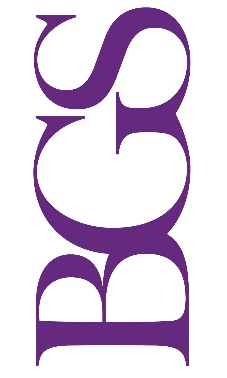 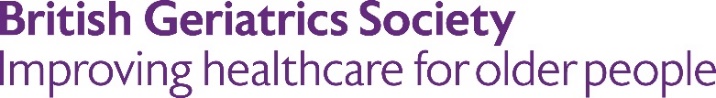 Volunteer Application Form				Please complete and return this form to registrations@bgs.org.ukThank you very much for your interest in volunteering for the British Geriatrics Society. If you need assistance with completing this form, please email us at registrations@bgs.org.uk. All the information you provide on this form is confidential and will not be passed on to a third party. BGS complies fully with Current Data Protection and Freedom of Information legislation. All information will be held by BGS in a confidential manner.What skills and experience can you bring to this role?This is your opportunity to tell us about any key skills and paid / voluntary experience relevant to this volunteering opportunity, as detailed on the role description. You can attach a CV if you wish to do so. (Please note if we receive a number of applications for a role, we will use this information to shortlist for the volunteer interview.  Please refer to the skills and experience sought for this role, as set out in the volunteer role description)Qualifications, hobbies and interestsHow much time would you like to give?   Volunteering statusThe right to volunteer in the UK can be dependent on your citizenship and UK immigration status so please make sure that you are allowed to volunteer on your visa.  Are you legally entitled to volunteer in the UK?    Y / NIf you are currently in the UK on a limited leave to remain visa, please provide your visa end date: ReferencesPlease provide us with the details of two people whom we may contact as referees, to comment on your suitability for volunteering. These can be friends or colleagues but not family members, and must have known you for six months or more. We will only contact referees if your application is successful.DeclarationYou must be 18 years or older to volunteer with us. Please tick the box to confirm you have the required age I confirm that the information given on this form is, to the best of my knowledge, accurate. I give my consent for BGS to process the information given in accordance with the current Data Protection Act.Signature: 								Date:Thank you for your interest in volunteering with the British Geriatrics SocietyVolunteering role applied forWhere did you hear about this volunteering opportunity?First Name and SurnameAddress PostcodeE-mail AddressMobile / PhoneDo you have any access requirements? Why would you like to volunteer for the British Geriatrics Society?What education/ qualifications/training have you had? Is there anything else you would like to tell us? (i.e. hobbies, interests, skills not mentioned in the previous section)Tell us how many days a week you be able to give, when you would be available to start, and length of volunteering you’d like to commit to (minimum expected commitment 2 months). You will have an opportunity to discuss and agree your time commitment and preferences at a later date.Referee 1 Referee 2NameEmailTelephoneWhat is your relationship to this person?